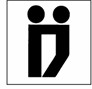 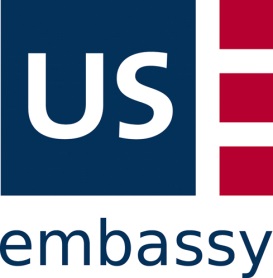 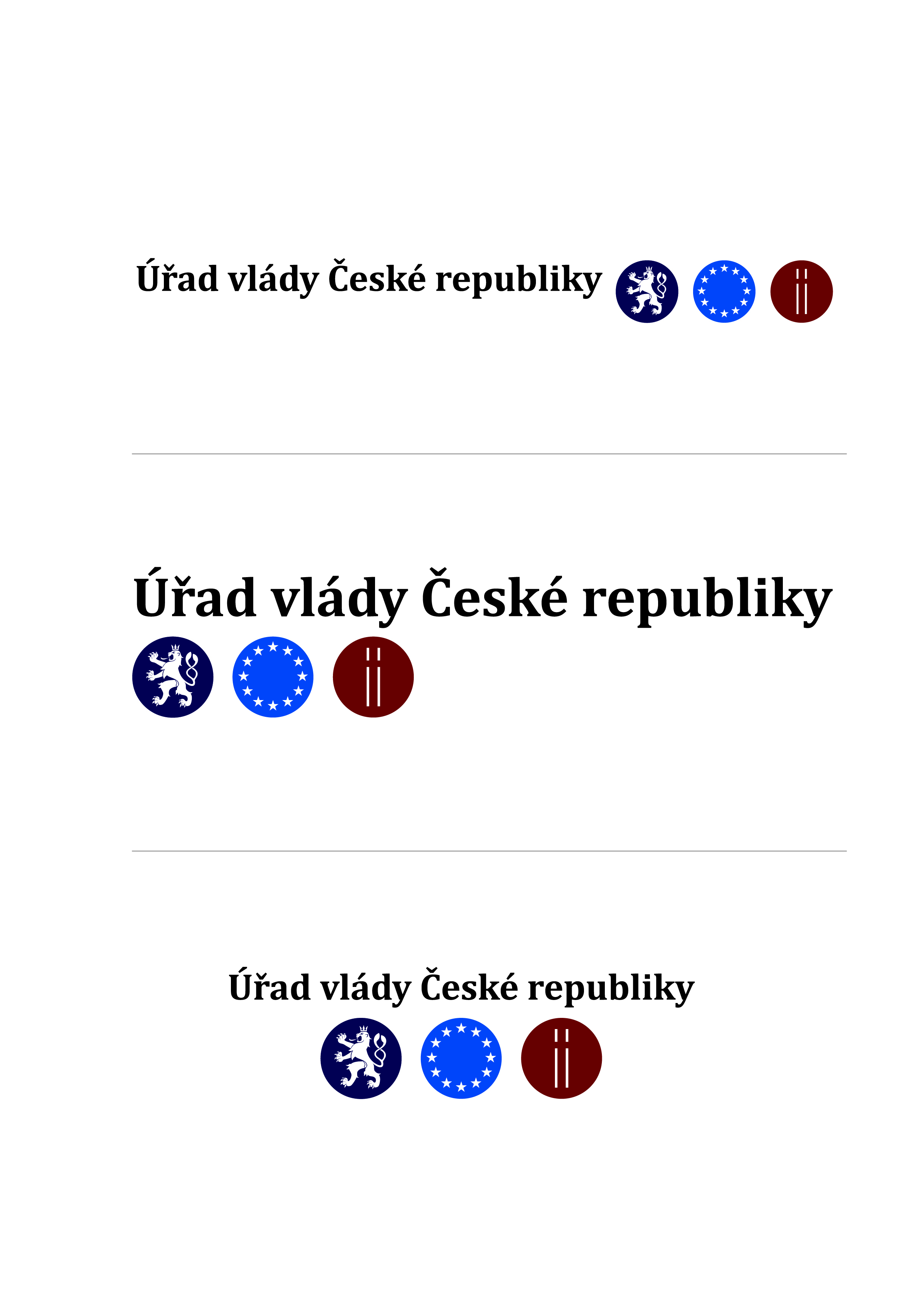 Konference k 25. výročí přijetí Americans with Disabilities ActLidé se zdravotním postižením a jejich právní ochrana v ČR a USApořádané Vládním výborem pro zdravotně postižené občany ve spolupráci s Velvyslanectvím Spojených států americkýchpod záštitou ministra pro lidská práva, rovné příležitosti a legislativuJiřího Dienstbiera1. října 2015 od 10 hLichtenštejnský palác, U Sovových mlýnů 506/4, Praha 1Moderátorka:  	Jarmila Balážová, tisková mluvčí ministra pro lidská práva, rovné příležitosti 			a legislativuProgram09.30 – 10.00	Prezence účastníků konference10.00 – 10.15	Úvodní slovo		Andrew Schapiro, velvyslanec Spojených států amerických		Andrea Baršová, ředitelka Odboru lidských práv a ochrany menšin		Václav Krása, předseda Národní rady osob se zdravotním postižením ČR10.15 – 11.15	Americké zkušenosti s uplatňováním práv osob se zdravotním postižením 			a jejich	zapojení do vládních funkcí 		Judith Heumann, zvláštní poradce pro mezinárodní uplatňování práv osob 			se zdravotním postižením11.15 – 11.30	Diskuse11.30 – 11.50	Coffee break 11.50 – 13.00	Přednáškový panel: Právní ochrana lidí se zdravotním postižením v ČR		Pavel Ptáčník, vedoucí sekretariátu Vládního výboru pro zdravotně postižené občany		Vývoj ochrany lidských práv lidí se zdravotním postižením po roce 1989 v ČR		Alexander Barrasso, politický tajemník Velvyslanectví Spojených států amerických		Moje osobni zkušenost s využitím a uplatněním zákona ADA		Václav Krása, předseda Národní rady osob se zdravotním postižením ČR		Úloha spolků v obhajobě práv osob se zdravotním postižením v ČR		Petr Mach, oddělení koncepce sociálních služeb, Ministerstvo práce a sociálních věcí		Specifická ochrana práv uživatelů v pobytových sociálních službách		Jana Přibylová, ředitelka Odboru legislativy, Ministerstvo školství, mládeže 			a tělovýchovy		Lidé se zdravotním postižením a školský zákon		Lenka Frýdková, Kancelář veřejného ochránce práv		Práva osob se zdravotním postižením pohledem veřejné ochránkyně práv		Barbora Rittichová, právnička v tématu Férově k postiženým, Liga lidských práv		Práva osob se zdravotním postižením – aktuální výzvy týkající se rozhodování osob 		s postižením a jejich práva na život v komunitě13.00 – 13.30 	Diskuse13.30 – 14.00	Tisková konference14.00		Občerstvení